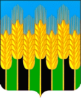 АДМИНИСТРАЦИЯ  НОВОДМИТРИЕВСКОГО  СЕЛЬСКОГО  ПОСЕЛЕНИЯ  СЕВЕРСКОГО  РАЙОНАПОСТАНОВЛЕНИЕот 17  января  2020  года                                                                            № 8ст. НоводмитриевскаяОб отмене отдельных правовых актов администрации Новодмитриевского сельского поселения Северского районаВ соответствии со ст. 42 Федерального закона от 06.10.2003 года № 131-ФЗ «Об общих принципах организации местного самоуправления в Российской Федерации», руководствуясь ст. 8 Устава Новодмитриевского сельского поселения Северского района, постановляю:1. Отменить нормативные правовые акты:- постановление администрации Новодмитриевского сельского поселения от 05.09.2017 г. № 146 «О внесении изменений в постановление администрации Новодмитриевского сельского поселения Северского района от 14 июля 2017 года № 121 «Об утверждении административного регламента по предоставлению муниципальной услуги «Присвоение, изменение или аннулирование адресов объектам недвижимого имущества»;- постановление администрации Новодмитриевского сельского поселения от 04.09.2018 г. № 145 «О внесении изменений в постановление администрации Новодмитриевского сельского поселения Северского района от 14 июля 2017 года № 121 «Об утверждении административного регламента по предоставлению муниципальной услуги «Присвоение, изменение или аннулирование адресов объектам недвижимого имущества».2. Общему отделу администрации Новодмитриевского сельского поселения Северского района (Шутько Е.Н.) обнародовать настоящее Постановление в местах, специально отведённых для этих целей, и разместить на официальном сайте Новодмитриевского сельского поселения Северского района novodmsp.ru в сети Интернет.3. Контроль за выполнением настоящего Постановления возложить на заместителя главы администрации Новодмитриевского сельского поселения  Северского района (Кузьминский А.В.).4. Постановление вступает в силу после его обнародования.Глава Новодмитриевского сельского поселения Северского района                                                                       Е.В. Шамраева 